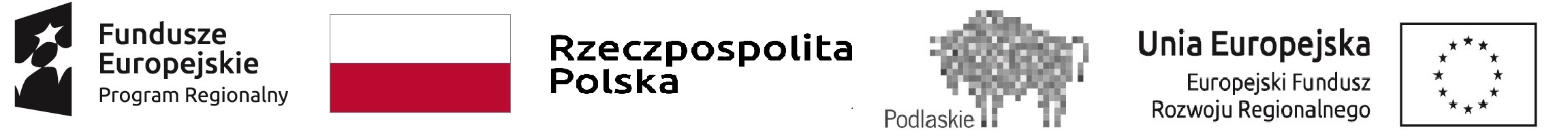 Umowa nr PIR.042.1.2019 WZÓRzawarta w Suwałkach w dniu …………………. między Powiatem Suwalskim reprezentowanym przez Zarząd Powiatu w osobach:Witold Kowalewski                                - Starosta  SuwalskiArtur Łuniewski                                      - Wicestarostaprzy kontrasygnacie przy kontrasygnacie Skarbnika Powiatu -   Ewy Kamińskiej,zwanym dalej  Zamawiającym,a ………………………………………………………………………………………………, zwanym w dalszej części umowy Wykonawcą, reprezentowanym przez:1………………………………………………………………………………………….W rezultacie dokonania przez Zamawiającego wyboru Wykonawcy w przetargu nieograniczonym nr:  PIR.042.1.2019  zgodnie z art. 39-46 ustawy z dnia 29 stycznia 2004r. –Prawo zamówień publicznych (Dz. U. z 2019 r. poz. 1843), została zawarta umowa 
o  następującej treści:§ 1Przedmiot zamówienia1. Przedmiotem niniejszej umowy jest wykonanie „Termomodernizacji budynku Domu Dziecka w Nowej Pawłówce, gm. Przerośl, powiat Suwalski, zgodnie z ofertą z dnia….. . Inwestycja będzie realizowana z dofinansowaniem  z Regionalnego Programu Operacyjnego Województwa Podlaskiego na lata 2014-2020 Osi Priorytetowej V Gospodarka Niskoemisyjna Działanie 5.3. Efektywność energetyczna w sektorze mieszkaniowym i budynkach użyteczności publicznej, Poddziałanie 5.3.1 Efektywność energetyczna w budynkach publicznych w tym w budownictwo komunalne.2. Szczegółowy opis przedmiotu zamówienia zawiera załącznik nr 9 do SIWZ, dokumentacja projektowa, szczegółowe specyfikacje techniczne oraz przedmiary robót. Przedmiar, co do zasady, pełni funkcje pomocniczą, zawiera jedynie zestawienie przewidywanych robót w celu zobrazowania skali zamierzenia budowlanego  i ułatwienie Wykonawcy oszacowania kosztów realizacji inwestycji.3. W związku z faktem, że prace  odbywać się będą na czynnym obiekcie (część budynku zajmuje Dom Dziecka, część Szkoła Podstawowa), Wykonawca zobowiązany jest uzgodnić każdorazowo z użytkownikiem harmonogram rzeczowo-finansowy zawierający ustalenia, w jakich okresach poszczególne części budynku będą udostępnione Wykonawcy.  Zamawiający wymaga, że w trakcie robót niezbędna będzie ciepła woda na potrzeby  wychowanków Domu Dziecka, natomiast w drugiej połowie września 2020 roku konieczne będzie ogrzewanie budynku.
4. Wykonawca zobowiązany jest wykonać i zamontować:a) z chwilą przystąpienia do robót budowlanych 1 tablicę informacyjną,b) z chwilą zakończenia realizacji przedmiotu umowy 1 tablicę pamiątkową.5. Projekt, treść i wymiary tablic oraz miejsce ich usytuowania Wykonawca jest zobowiązany uzgodnić z Zamawiającym.6. Integralnymi składnikami umowy są następujące dokumenty:a) Specyfikacja Istotnych Warunków Zamówienia (SIWZ) z załącznikami,b) Oferta Wykonawcy wraz z załącznikami.7. Do celów wykładni, strony  postanawiają, że pierwszeństwo ma niniejsza umowa, a następnie dokumenty wymienione w ust.6 w/g kolejności.§ 2 Termin realizacji  zamówieniaTermin realizacji do 31.12.2020 roku.Termin zakończenia przedmiotu umowy  oznacza faktyczne zakończenie robót, zgłoszone przez Kierownika budowy w dzienniku budowy i potwierdzone przez Nadzór Inwestorski. § 3 Obowiązki ZamawiającegoDo obowiązków Zamawiającego należy:1) Wprowadzenie i protokolarne przekazanie Wykonawcy placu budowy,
2) Zapewnienie nadzoru inwestorskiego, inspektorami nadzoru będą: ………………………….3) Terminowe odebranie przedmiotu umowy po sprawdzeniu jego należytego wykonania,4) Terminowa zapłata wynagrodzenia dla Wykonawcy za wykonane i odebrane roboty.                  § 4Obowiązki WykonawcyDo obowiązków Wykonawcy  należy:przejęcie placu budowy od Zamawiającego, zapewnienie na  własny koszt: obsługi geodezyjnej,  dozoru mienia na terenie robót, zabezpieczenia i wygrodzenia terenu budowy, pomiarów i badań niezbędnych do udokumentowania poprawności i jakości wykonanych robót oraz do przekazania przedmiotu umowy, (w uzgodnieniu z Zamawiającym) dostępu do energii elektrycznej  i wody na potrzeby budowy,dostarczenie oświadczenia kierownika budowy stwierdzające sporządzenie planu BIOZ i przyjęcie obowiązku kierowania budową oraz dostarczenie informacji zawierających  dane zamieszczone w ogłoszeniu, o których mowa w art.42 ust.2 pkt.2 Prawa budowlanego w terminie 5 dni od podpisania umowy, opracowanie  i uzgodnienie z Zamawiającym harmonogramu  rzeczowo-finansowego,opracowanie przed rozpoczęciem robót planu bezpieczeństwa i ochrony zdrowia, programu zapewnienia jakości i programu gospodarki odpadami.wykonanie przedmiotu umowy  z materiałów własnych,  odpowiadającym wymaganiom określonym w art. 10 ustawy z dnia 7 lipca 1994 r. Prawo Budowlane (Dz. U. z 2019 r., poz. 11186 z póź. zm.),które powinny odpowiadać co do jakości wymogom wyrobów dopuszczonych do obrotu i stosowania w budownictwie, zgodnie z art. 5   ustawy z dnia 16 kwietnia 2004 roku o wyrobach budowlanych (Dz. U. z 2014 roku, poz. 883).,przedłożenie, przed wbudowaniem, inspektorowi nadzoru  do akceptacji   certyfikatu na znak  bezpieczeństwa,  deklaracji zgodności lub certyfikatu zgodności z zasadniczymi  wymaganiami dotyczącymi  zastosowanych na budowie materiałów zgodnie z rozporządzeniem ministra infrastruktury w sprawie sposobu deklarowania zgodności wyrobów budowlanych.w przypadku wątpliwej jakości materiałów  użytych do wbudowania, Zamawiający ma prawo  wykonania  badań tych materiałów  zgodnie z obowiązującymi normami w celu stwierdzenia ich jakości. Jeżeli badania wykażą, że zastosowane materiały są złej jakości, wówczas Wykonawca zostanie obciążony kosztem badań i na własny koszt dokona ich wymiany.zapewnienie na własny koszt transportu odpadów powstałych w związku z realizacją przedmiotu umowy do miejsc ich wykorzystania lub utylizacji, łącznie z kosztami utylizacji.przestrzeganie, jako wytwarzającego odpady, przepisów prawnych wynikających 
z Ustawy z dnia 27.04.2001 roku Prawo ochrony środowiska, ustawy z dnia 14.12.2012 roku o odpadach.ponoszenie pełnej odpowiedzialności za stan i przestrzeganie przepisów bhp, ochronę p. poż. i dozór mienia na terenie robót, jak i za wszelkie szkody powstałe w trakcie trwania robót na terenie przyjętym od Zamawiającego lub mających związek z prowadzonymi robotami.terminowe wykonanie i przekazanie do eksploatacji przedmiotu umowy oraz oświadczenia, że roboty ukończone przez niego są całkowicie zgodne z umową i odpowiadają potrzebom, dla których są przewidziane według umowy.ponoszenie pełnej odpowiedzialności za  bezpieczeństwo wszelkich działań prowadzonych na terenie robót i poza nim, a związanych z wykonaniem przedmiotu umowy.      ł)       dbanie o porządek na terenie robót  oraz utrzymywanie terenu robót w należytym                  stanie i porządku oraz w stanie wolnym od przeszkód komunikacyjnych.ponoszenie pełnej odpowiedzialności za szkody oraz następstwa nieszczęśliwych wypadków pracowników i osób trzecich, powstałe w związku z prowadzonymi robotami, w tym także ruchem pojazdów.dostarczenie niezbędnych dokumentów potwierdzających parametry techniczne oraz wymagane normy zastosowanych materiałów i urządzeń w tym np. wyników oraz protokołów badań, sprawozdań i prób dotyczących realizowanego przedmiotu niniejszej umowy.zabezpieczenie instalacji, urządzeń i obiektów na terenie robót i w jej bezpośrednim otoczeniu, przed ich zniszczeniem lub uszkodzeniem w trakcie wykonywania robót.uporządkowanie terenu budowy po zakończeniu robót, zaplecza budowy, jak również terenów sąsiadujących zajętych lub użytkowanych przez Wykonawcę, w tym dokonania na własny koszt renowacji zniszczonych lub uszkodzonych w wyniku prowadzonych prac obiektów, fragmentów terenu dróg, nawierzchni lub instalacji.zgłoszenie przedmiotu umowy do odbioru wpisem w dzienniku budowy potwierdzonym   przez   inspektora   nadzoru  i  na   piśmie  do   Zamawiającego. dostarczenie Zamawiającemu kompletu dokumentów pozwalających na ocenę prawidłowego wykonania przedmiotu odbioru, a w szczególności:  dziennika budowy, książki obmiarów, zaświadczenia właściwych instytucji i organów, niezbędnych  świadectw dotyczących materiałów, wyników badań, protokołów odbiorów częściowych, protokołów i  testów funkcjonalnych, dokumentacji  powykonawczej  ze wszystkimi zmianami dokonanymi w trakcie  budowy, inwentaryzacji geodezyjnej  wykonanych robót.s)      usunięcie wszelkich wad i usterek stwierdzonych przez nadzór inwestorski w trakcie          trwania robót w terminie nie dłuższym niż termin technicznie uzasadniony 
         i konieczny do ich usunięcia.t)  ponoszenie wyłącznej odpowiedzialności za wszelkie szkody będące następstwem             niewykonania lub nienależytego wykonania przedmiotu umowy, które to szkody          Wykonawca zobowiązuje się pokryć w pełnej wysokości.   przedłożenie aktualnej polisy ubezpieczeniowej, obejmującej ubezpieczenie w           pełnym zakresie od odpowiedzialności cywilnej  w związku z prowadzoną         działalnością gospodarczą, ubezpieczenie od zniszczenia wszelkiej własności          spowodowanego działaniem, zaniechaniem lub niedopatrzeniem pracowników          wykonawcy w wysokości  nie mniejszej niż wartość niniejszej umowy.2. Wykonawca zobowiązany jest zapewnić wykonanie i kierowanie robotami objętymi  umową przez osoby posiadające stosowne kwalifikacje zawodowe i uprawnienia budowlane.3. Wykonawca zobowiązuje się wyznaczyć do kierowania robotami osoby wskazane w Ofercie Wykonawcy. Kierownik budowy- …………………………….., kierownik robót sanitarnych- ……………………., kierownik robót elektrycznych- ………………………………………... 4. Zmiana którejkolwiek z osób, o których mowa w ust. 2 w trakcie realizacji przedmiotu umowy, musi być uzasadniona przez Wykonawcę na piśmie i wymaga zaakceptowania przez Zamawiającego. Zamawiający zaakceptuje taką zmianę w terminie 7 dni od daty przedłożenia propozycji wyłącznie wtedy, gdy kwalifikacje i doświadczenie wskazanych osób będą spełniać warunki postawione w tym zakresie w Specyfikacji Istotnych Warunków Zamówienia. 5. Zaakceptowana przez Zamawiającego zmiana którejkolwiek z osób, o których mowa w 
ust. 2 winna być potwierdzona pisemnie i nie wymaga aneksu do niniejszej umowy.§ 5Wynagrodzenie i zapłata wynagrodzenia1. Strony ustalają, że obowiązującą formą wynagrodzenia za wykonanie przedmiotu umowy, zgodnie z ofertą Wykonawcy, jest ryczałtowe wynagrodzenie umowne w wysokości 
cena ofertowa netto: ………………………………………………..plus należny podatek VAT …………………zł, wartość brutto oferty: ……………………………………..zł, Słownie złotych: ……………………………………. ……………………………………………………………………………………………………………………………………………….. 2. Wynagrodzenie ryczałtowe, o którym mowa w ust. 1 obejmuje wszystkie koszty związane z realizacją robót objętych dokumentacją projektową, specyfikacją techniczną wykonania 
i odbioru robót oraz  przedmiarami robót, w  tym ryzyko Wykonawcy z tytułu oszacowania  wszelkich kosztów  związanych z realizacją  przedmiotu umowy, a  także  oddziaływania innych czynników mających lub mogących mieć wpływ na koszty zrealizowania przedmiotu umowy. 3. Niedoszacowanie, pominięcie oraz brak rozpoznania zakresu przedmiotu umowy nie może być podstawą do żądania zmiany wynagrodzenia ryczałtowego określonego w ust.1 niniejszego paragrafu.4. Wyjątek stanowi sytuacja, gdy zajdzie potrzeba wykonania robót zamiennych. Wówczas z wynagrodzenia ryczałtowego Wykonawcy zostanie potrącona kwota wynikająca z wartości przetargowej robót, które nie będą wykonywane. Natomiast roboty zamienne będą wymagały szczegółowych kosztorysów z zastosowaniem zasad określonych w § 6 umowy.5. Zapłata wynagrodzenia za przedmiot umowy nastąpi na podstawie  faktur wystawianych raz na kwartał, zgodnie z harmonogramem rzeczowo-finansowym ustalonym z Zamawiającym,  za roboty faktycznie zrealizowane i potwierdzone w księdze obmiarów. 6. Zamawiający dokona  zapłaty wynagrodzenia Wykonawcy przelewem na rachunek bankowy Wykonawcy  o numerze………………………… w terminie 30 dni od daty otrzymania faktury wraz z niezbędnymi dokumentami rozliczeniowymi sprawdzonymi i zatwierdzonymi przez inspektora nadzoru i  protokołem odbioru podpisanym przez Zamawiającego. Warunkiem zapłaty każdej faktury Wykonawcy jest przedłożenie  przez Wykonawcę, w terminie 3 dni roboczych przed terminem płatności faktury, oświadczeń wraz z dowodami zapłaty wszystkich zgłoszonych podwykonawców i dalszych podwykonawców, potwierdzających, że otrzymali pełne wynagrodzenie należne im za roboty budowlane, usługi i dostawy wykonane w okresie objętym protokołem odbioru robót (końcowym lub częściowym),  na podstawie którego wystawiona została faktura Wykonawcy lub odpowiednio oświadczenie, że w danym okresie rozliczeniowym nie wykonywali oni robót, usług lub dostaw. W przypadku nie przedstawienia przez Wykonawcę wszystkich dowodów zapłaty, Zamawiający wstrzyma wypłatę należnego wynagrodzenia  za odebrane roboty budowlane w części równej sumie kwot wynikających z nieprzedstawionych  dowodów zapłaty. 7. Faktura będzie wystawiona na Nabywcę: Powiat Suwalski, 16-400 Suwałki,  ul. Świerkowa 60, NIP: 844-20-81-910, Odbiorcą będzie: Starostwo Powiatowe w Suwałkach. 8. Zamawiający ma prawo potrącić swoje wierzytelności  z wierzytelnościami  Wykonawcy, choćby jedna z nich lub więcej nie były wymagalne i zaskarżalne.
9. Wykonawca nie może dokonać potrącenia swoich wierzytelności bez wcześniejszego ich uznania przez Zamawiającego. 10. Wykonawca nie może bez pisemnej zgody Zamawiającego przenieść wierzytelności wynikającej z niniejszej umowy  na rzecz  osób trzecich.11. Wynagrodzenie Wykonawcy zostanie zmniejszone  w przypadku jeśli wykonanie  jakiejś części przedmiotu zamówienia stanie się bezprzedmiotowe. Wówczas  w rozliczeniu zostaną uwzględnione ceny jednostkowe wynikające z oferty  Wykonawcy. § 6Roboty zamienne i dodatkoweZamawiający zastrzega sobie prawo do ograniczenia lub zmian zakresu przedmiotu umowy.Wartość wyłączonych robót zostanie ustalona w oparciu o zakres wyłączonych robót i stosowne pozycje  formularzy cenowych (kosztorysów ofertowych, które powinny zwierać wszystkie stawki i narzuty) dołączonych do oferty.Zamawiający dopuszcza na wniosek jednej ze stron możliwość wykonania ewentualnych robót zamiennych ( t.j. robót nie wykraczających poza zakres przedmiotu zamówienia i nie stanowiących jego rozszerzenia).Realizacja tych robót poprzedzona zostanie po sporządzeniu protokołu konieczności z udziałem przedstawicieli Zamawiającego, Wykonawcy i inspektorów nadzoru.Wykonawcy nie wolno wykonywać robót zamiennych bez pisemnej zgody Zamawiającego (zatwierdzenia przez niego protokołu konieczności).Przed przystąpieniem do wykonania robót zamiennych Wykonawca zobowiązany jest do przedłożenia Zamawiającemu kosztorysów obejmujących zakres tych robót, kosztorysy te będą opracowane w oparciu o następujące założenia:roboty zamienne wycenione będą na podstawie formularzy cenowych dołączonych do oferty, a w przypadku gdy będzie to niemożliwe na obowiązujących katalogach nakładów rzeczowych lub na podstawie zatwierdzonych przez inspektora nadzoru wycen własnych Wykonawcy dokonanych w oparciu o czynniki cenotwórcze zawarte w formularzach cenowych dołączonych do oferty,jednostkowe ceny materiałów i pracy sprzętu przyjmowane będą według stawek przyjętych w formularzach cenowych dołączonych do oferty.Jeżeli w czasie wykonywania niniejszej umowy wystąpi konieczność wykonania dodatkowych robót lub zmian w stosunku do przyjętych rozwiązań w dokumentacji, Wykonawca zobowiązany będzie do ich wykonania, przy czym dodatkowa zapłata należeć się będzie Wykonawcy tylko wówczas gdy przy dołożeniu należytej staranności nie mógł On przewidzieć konieczności wykonania tych robót. Sposób i zakres wykonania będzie każdorazowo uzgadniany pomiędzy stronami w formie protokołu konieczności podpisanego przez Inspektora Nadzoru Inwestorskiego oraz Kierownika Budowy i podpisaniu  stosownej umowy przez strony.§ 7OdbioryStrony umowne postanawiają, że będą stosowane następujące rodzaje odbiorów robót:1) odbiory robót zanikających i ulegających zakryciu,2) odbiór  częściowy uprawniający do wystawienia faktury  częściowej za wykonanie części robót,3) odbiór końcowy  po zakończeniu robót,4)  odbiór  w okresie rękojmi i gwarancji.Odbiory częściowe i odbiory robót zanikających i ulegających zakryciu, dokonywane  będą i potwierdzane pisemnie przez inspektora nadzoru inwestorskiego. Wykonawca powinien zgłaszać  gotowość do odbiorów, o których mowa  wyżej, wpisem do Dziennika budowy. Inspektor dokona odbioru częściowego w terminie  do 7 dni.Wykonawca zgłosi Zamawiającemu gotowość do odbioru końcowego pisemnie, termin zakończenia robót powinien być potwierdzony wpisem Kierownika budowy w Dzienniku budowy.Podstawą zgłoszenia przez Wykonawcę gotowości do odbioru końcowego, będzie faktyczne wykonanie robót, stwierdzone w Dzienniku budowy wpisem dokonanym przez kierownika budowy, potwierdzone przez inspektora nadzoru inwestorskiego.Wraz ze zgłoszeniem do odbioru końcowego Wykonawca przekaże Zamawiającemu następujące dokumenty:1) dziennik budowy,2) księgę obmiarów,
3) dokumentację powykonawczą, opisaną i skompletowaną w dwóch egzemplarzach, 4) inwentaryzację powykonawczą,5) wymagane dokumenty, niezbędne zaświadczenia właściwych instytucji i organów,   wyniki badań, protokoły  z przeprowadzonych prób i sprawdzeń,       karty gwarancyjne, i inne dokumenty wymagane stosownymi przepisami,6) oświadczenie Kierownika budowy o zgodności wykonania robót z dokumentacją     projektową, obowiązującymi przepisami i normami,7) dokumenty (atesty, certyfikaty) potwierdzające, że wbudowane wyroby budowlane są     zgodne z  przepisami art.10 ustawy Prawo budowlane, opisane i ostemplowane  przez     kierownika budowy wraz z ich spisem,8) Zamawiający wyznaczy i rozpocznie  czynności odbioru końcowego w terminie 14 dni      roboczych od daty zawiadomienia go o osiągnięciu  gotowości do odbioru końcowego i dostarczeniu  kompletu dokumentów..Za datę wykonania przez Wykonawcę zobowiązania wynikającego z  niniejszej umowy, uznaje się datę odbioru, stwierdzoną w protokole odbioru końcowego.W przypadku stwierdzenia w trakcie odbioru wad lub usterek, Zamawiający może odmówić odbioru do czasu ich usunięcia,  a Wykonawca usunie je na własny koszt w terminie wyznaczonym przez Zamawiającego.W razie nie usunięcia przez Wykonawcę w terminie wyznaczonym przez Zamawiającego wad i usterek  stwierdzonych przy odbiorze  końcowym, w okresie gwarancji oraz przy przeglądzie gwarancyjnym, Zamawiający jest upoważniony do zlecenia ich usunięcia innemu podmiotowi  na koszt Wykonawcy.§ 8
Zabezpieczenie należytego wykonania umowyStrony potwierdzają, że Wykonawca przed zawarciem umowy wniósł  zabezpieczenie należytego wykonania umowy w wysokości  5% wynagrodzenia umownego brutto, o którym mowa w §5 ust.1 tj na kwotę ………………. zł (słownie: …………………………………..., w formie przewidzianej w ustawie Prawo zamówień publicznych. Jeżeli okres, na jaki ma zostać zabezpieczenie będzie przekraczać 5 lat, zabezpieczenie w pieniądzu wnosi się na cały ten okres, a zabezpieczenie w innej formie wnosi się na okres nie krótszy niż 5 lat, z jednoczesnym zobowiązaniem się Wykonawcy do przedłużenia zabezpieczenia lub wniesienia nowego zabezpieczenia na kolejne okresy.W przypadku nieprzedłużenia lub niewniesienia nowego zabezpieczenia najpóźniej na 30 dni przed upływem terminu ważności dotychczasowego zabezpieczenia wniesionego w innej formie niż w pieniądzu, Zamawiający zmienia formę na zabezpieczenie w pieniądzu, poprzez wypłatę kwoty z dotychczasowego zabezpieczenia. Zabezpieczenie, o którym mowa w ust.1 zostanie zwrócone  Wykonawcy w następujących terminach: 
1) 70% wysokości zabezpieczenia- w terminie 30 dni od dnia wykonania zamówienia i uznania przez Zamawiającego  za należycie wykonane,2) 30% wysokości zabezpieczenia- w terminie 15 dni po upływie okresu rękojmi za wady.5.   Zamawiający wstrzyma się ze zwrotem części zabezpieczenia  należytego wykonania       umowy, o której mowa w ust. 4 pkt.1  w przypadku, kiedy Wykonawca nie usunął w       terminie stwierdzonych w trakcie odbioru wad lub jest w trakcie usuwania  tych wad lub       wad które czynią przedmiot umowy niezdatnym do użytku . § 9 Wymagania dotyczące zatrudnienia na umowę bo pracęStosownie do art. 29 ust.3a ustawy, Wykonawca (podwykonawca) zobowiązany jest do zatrudnienia na podstawie umowy o pracę osób wykonujących wskazane przez Zamawiającego czynności w zakresie realizacji przedmiotu Umowy, jeżeli wykonanie tych czynności polega na wykonywaniu pracy w sposób określony w art. 22 § 1 ustawy z dnia 26 czerwca 1974 r. – Kodeks pracy (Dz. z 2019 r. poz. 108 z póź. zm.) Zamawiający wymaga, aby czynności polegające na faktycznym wykonywaniu robót budowlanych związanych z wykonaniem całego przedmiotu Umowy, o ile nie będą wykonywane przez daną osobę w ramach prowadzonej przez nią działalności gospodarczej, były wykonywane przez osoby zatrudnione przez Wykonawcę, podwykonawcę na podstawie umowy o pracę. Rodzaj czynności (niezbędnych do wykonania przedmiotu Umowy), co do których Zamawiający wymaga zatrudnienia na podstawie umowy o pracę przez wykonawcę lub podwykonawcę osób wykonujących w trakcie realizacji przedmiotu Umowy: czynności pracownika budowlanego obejmującego  zakres rzeczowy robót budowlanych opisanych w przedmiarze robót  (docieplenie fundamentów, ścian  i stropów,  wymiana instalacji elektrycznych, wymiana instalacji sanitarnych)  wykonującego czynności bezpośrednio związane w wykonywaniem robót, czyli tzw. pracowników fizycznych. Wymóg nie dotyczy więc, między innymi osób: kierujących budową, wykonujących obsługę geodezyjną, dostawców materiałów budowlanych.W trakcie realizacji przedmiotu Umowy na każde wezwanie Zamawiającego w wyznaczonym w tym wezwaniu terminie, Wykonawca przedłoży wskazane poniżej dowody w celu potwierdzenia spełnienia wymogu zatrudnienia na podstawie umowy o pracę przez Wykonawcę lub Podwykonawcę osób wykonujących wskazane w ust. 1 czynności w trakcie realizacji Umowy:Oświadczenie Wykonawcy lub Podwykonawcy o zatrudnieniu na podstawie umowy o pracę osób wykonujących czynności, których dotyczy wezwanie Zamawiającego. Oświadczenie to powinno zawierać co najmniej: dokładne określenie podmiotu składającego oświadczenie, datę złożenia oświadczenia, wskazanie, że objęte wezwaniem czynności wykonują osoby zatrudnione na podstawie umowy o pracę wraz ze wskazaniem liczby tych osób, rodzaju umowy o pracę i wymiaru etatu oraz podpis osoby uprawnionej do złożenia oświadczenia w imieniu Wykonawcy lub Podwykonawcy. Niezłożenie przez Wykonawcę w wyznaczonym przez Zamawiającego terminie żądanego przez Zamawiającego oświadczenia traktowane będzie jako niespełnienie przez Wykonawcę lub Podwykonawcę wymogu zatrudnienia na podstawie umowy o pracę osób wykonujących czynności wskazane w ust. 1.Zamawiający zastrzega sobie prawo przeprowadzenia kontroli na miejscu wykonywania robót 
w celu zweryfikowania wymogu zatrudnienia przez Wykonawcę lub Podwykonawcę na podstawie umowy o pracę osób wykonujących wskazane w ust. 1 czynności. W przypadku wątpliwości co do przestrzegania prawa pracy przez Wykonawcę lub Podwykonawcę, Zamawiający może zwrócić się o przeprowadzenie kontroli przez Państwową Inspekcję Pracy lub ZUS.§ 10Kary umowneZamawiający może naliczyć Wykonawcy kary umowne:za odstąpienie od Umowy w całości lub części przez którąkolwiek ze Stron z przyczyn, za które odpowiedzialność ponosi Wykonawca w wysokości 10% wynagrodzenia brutto za wykonanie całości przedmiotu Umowy określonego w §5 ust. 1;za zwłokę w oddaniu przedmiotu Umowy w terminie określonym w § 2 ust. 1 umowy,                             w wysokości 0,1% wynagrodzenia brutto za wykonanie całości przedmiotu Umowy określonego w § 5 ust. 1 za każdy rozpoczęty dzień zwłoki, liczony w stosunku do terminu wykonania przedmiotu Umowy określonego w § 2 ust. 1;za zwłokę w usunięciu wad stwierdzonych przy odbiorze lub w okresie gwarancji jakości lub rękojmi za wady w wysokości 0,1 % wynagrodzenia brutto za wykonanie całości przedmiotu Umowy określonego w § 5 ust. 1 za każdy rozpoczęty dzień zwłoki liczony od upływu terminu wyznaczonego na usunięcie wad;jeżeli roboty objęte przedmiotem niniejszej Umowy będzie wykonywał podmiot inny niż Wykonawca lub inny niż Podwykonawca skierowany do wykonania robót zgodnie z procedurą określoną w § 12 -  w wysokości 5 000 zł;w przypadku braku zapłaty lub nieterminowej zapłaty wynagrodzenia należnego Podwykonawcom lub dalszym Podwykonawcom w wysokości 0,1 % wynagrodzenia brutto wynikającego z umowy o podwykonawstwo za każdy rozpoczęty dzień zwłoki;z tytułu nieprzedłożenia do zaakceptowania projektu umowy o podwykonawstwo, której przedmiotem są roboty budowlane, lub projektu jej zmiany w wysokości 1 % wynagrodzenia brutto za wykonanie całości przedmiotu Umowy określonego w § 5 ust. 1;z tytułu nieprzedłożenia poświadczonej za zgodność z oryginałem kopii umowy o podwykonawstwo lub jej zmiany w wysokości 1 % wynagrodzenia brutto za wykonanie całości przedmiotu Umowy określonego w § 5 ust. 1;z tytułu braku zmiany umowy o podwykonawstwo, której przedmiotem są dostawy lub usługi w zakresie terminu zapłaty zgodnego z §12  w wysokości 0,1 % wynagrodzenia brutto wynikającego z umowy o podwykonawstwo za każdy rozpoczęty dzień zwłoki;za zatrudnienie Podwykonawcy przed przedłożeniem Zamawiającemu umowy z Podwykonawcą, o której mowa w § 12, w wysokości określonej w pkt  4;w przypadku nieprzestrzegania przez Wykonawcę postanowień o których mowa w §12, Zamawiający ma prawo naliczyć karę w wysokości 0,1 % wynagrodzenia brutto za wykonanie całości przedmiotu Umowy określonego w § 5 ust. 1 za każdy przypadek nie przestrzegania wymienionych postanowień. Do kontroli przestrzegania wyżej wymienionych wymagań upoważniony jest Inspektor Nadzoru albo inny upoważniony przedstawiciel Zamawiającego. za skierowanie, bez akceptacji Zamawiającego, do kierowania robotami osobami innymi niż wskazane w ofercie Wykonawcy stanowi podstawę do naliczenia kary w wysokości określonej w pkt 4 lub odstąpienia od Umowy przez Zamawiającego z winy Wykonawcy;w przypadku niezłożenia przez Wykonawcę w wyznaczonym przez Zamawiającego terminie żądanego przez Zamawiającego oświadczenia, potwierdzającego spełnienie przez Wykonawcę lub Podwykonawcę wymogu zatrudnienia na podstawie umowy o pracę zgodnie z art. 22 § 1 ustawy z dnia 26 czerwca 1974 r. – Kodeks pracy (Dz. z 2019 r. poz. 108 ze zm.) w wysokości 500,00 zł netto za każdy przypadek.Zamawiający zapłaci Wykonawcy karę umowną za odstąpienie od Umowy przez którąkolwiek ze stron z przyczyn, za które ponosi odpowiedzialność Zamawiający w wysokości 10% wynagrodzenia brutto za wykonanie całości przedmiotu Umowy określonego w § 5 ust. 1.Niniejszym Wykonawca wyraża zgodę i upoważnia Zamawiającego, by naliczane kary umowne były potrącane z należnego Wykonawcy wynagrodzenia. Należność z tytułu kary umownej staje się wymagalna z dniem zapłaty przez Zamawiającego wynagrodzenia. W przypadku, o którym mowa w § 16 ust. 1 pkt 2, Wykonawca może żądać wyłącznie wynagrodzenia należnego z tytułu wykonania części Umowy. Kara umowna w tym przypadku nie przysługuje Wykonawcy.Strony zastrzegają sobie prawo do dochodzenia odszkodowania uzupełniającego, przenoszącego wysokość zastrzeżonych kar umownych do wysokości rzeczywiście poniesionej szkody.Potrącenia, o których mowa w ust. 3 niniejszego paragrafu mogą być dokonywane z faktur lub z kwoty zabezpieczenia, o którym mowa w § 11 Umowy.W przypadku braku możliwości dokonania potrącenia w sposób, o którym mowa w ust. 6 kary umowne lub inne należności Zamawiającego wynikające z umowy Wykonawca ma obowiązek zapłacić, w terminie 7 dni licząc od daty doręczenia noty księgowej, przelewem na rachunek bankowy Zamawiającego wskazany w nocie.Zamawiający zapłaci Wykonawcy na jego wezwanie odsetki ustawowe za opóźnienie w przypadku nieterminowej realizacji ciążących na nim płatności.W sytuacji, gdy kara umowna przewidziana w ust. 1 nie pokrywa szkody,  Zamawiającemu przysługuje żądanie odszkodowania na zasadach ogólnych.§ 11Umowne prawo odstąpienia od umowy1. Zamawiającemu przysługuje prawo odstąpienia od umowy, gdy:1) wystąpi istotna zmiana okoliczności powodująca,  że wykonanie umowy nie leży w interesie publicznym, czego nie można było przewidzieć w chwili zawarcia umowy- odstąpienie od umowy w tym przypadku może nastąpić w terminie 30 dni od powzięcia wiadomości o powyższych okolicznościach. W takim wypadku Wykonawca może żądać jedynie wynagrodzenia należnego mu z tytułu wykonania części umowy i w odniesieniu do prac wykonanych lub częściowo wykonanych na dzień odstąpienia od umowy, określonych w wyniku inwentaryzacji robót, nie może natomiast żądać odszkodowania i kar umownych. 2) Wykonawca przerwał z przyczyn leżących po stronie Wykonawcy realizację przedmiotu umowy i przerwa trwa dłużej niż 30 dni,3) Wykonawca realizuje roboty przewidziane niniejszą umową w sposób niezgodny z niniejszą umową, dokumentacją projektową, specyfikacjami technicznymi, SIWZ lub wskazaniami Zamawiającego.4) Wykonawca skierował, bez akceptacji Zamawiającego,  do kierowania robotami inne osoby niż wskazane na etapie postępowania przetargowego,5) Czynności objęte niniejszą umową  wykonuje bez zgody Zamawiającego podmiot inny niż Wykonawca lub podwykonawca zgłoszony zgodnie z postanowieniami Umowy.6) W Wyniku wszczętego postępowania egzekucyjnego nastąpi zajęcie majątku Wykonawcy lub jego znaczna część.2. Odstąpienie od umowy, o którym mowa w pkt. 1 powinno nastąpić w formie pisemnej pod rygorem nieważności takiego oświadczenia  i powinno zawierać uzasadnienie.3. W wypadku odstąpienia od umowy w terminie 30 dni od daty powzięcia wiadomości o przyczynie  uzasadniającej odstąpienie,   Wykonawcę oraz Zamawiającego obciążają następujące obowiązki:    1) Wykonawca zabezpieczy  przerwane roboty w zakresie obustronnie uzgodnionym na        koszt strony, z której to winy nastąpiło odstąpienie od umowy,      2) Wykonawca zgłosi do dokonania przez  Zamawiającego odbioru robót przerwanych,         jeżeli odstąpienie od umowy nastąpiło z przyczyn, za które Wykonawca nie odpowiada,      3) w terminie 10 dni od daty zgłoszenia, o którym mowa w pkt.2 powyżej, Wykonawca         przy udziale Zamawiającego sporządzi  szczegółowy protokół inwentaryzacji robót w      toku wraz z zestawieniem wartości wykonanych robót według stanu na dzień odstąpienia;       protokół inwentaryzacji robót w toku stanowić będzie  podstawę do wystawienia faktury       VAT przez Wykonawcę,    4) Zamawiający w razie odstąpienia od umowy z przyczyn, za które Wykonawca nie        odpowiada, obowiązany jest do dokonania odbioru robót przerwanych oraz przejęcia od        Wykonawcy terenu robót w ciągu 10 dni od daty odstąpienia  oraz do zapłaty        wynagrodzenia za roboty, które zostały wykonane do dnia odstąpienia.4. Jeżeli Wykonawca będzie wykonywał przedmiot umowy wadliwie, albo sprzecznie z umową Zamawiający może wezwać go do zmiany sposobu wykonywania umowy i wyznaczyć mu w tym celu odpowiedni termin; po bezskutecznym upływie wyznaczonego terminu Zamawiający może od umowy odstąpić i powierzyć poprawienie lub dalsze wykonanie przedmiotu umowy innemu podmiotowi na koszt Wykonawcy. § 12Umowy o podwykonawstwoStrony ustalają, że Wykonawca będzie wykonywać za pomocą podwykonawcy następujące części Umowy (zamówienia): ......................................................., natomiast pozostały zakres będzie wykonywać siłami własnymi. Zamawiający dopuszcza możliwość zmiany Podwykonawcy oraz zakresu podwykonawstwa na uzasadniony wniosek Wykonawcy.W przypadku wykonywania zamówienia bez udziału podwykonawców ust. 1 otrzyma brzmienie:Strony ustalają, że Wykonawca będzie wykonywać cały zakres robót siłami własnymi bez udziału Podwykonawców. W związku z powyższym wszystkie zawarte w niniejszej Umowie zapisy dotyczące podwykonawstwa nie mają zastosowania. Zamawiający dopuszcza możliwość zmiany Umowy w zakresie udziału podwykonawców przy realizacji niniejszej Umowy na uzasadniony wniosek Wykonawcy.Do zawarcia umowy o podwykonawstwo, której przedmiotem są roboty budowlane wymagana jest zgoda/akceptacja Zamawiającego.Wykonawca, Podwykonawca lub dalszy Podwykonawca zamierzający zawrzeć umowę o podwykonawstwo w zakresie wskazanym w §12 ust. 1, której przedmiotem są roboty budowlane, jest obowiązany do przedłożenia Zamawiającemu projektu tej umowy, przy czym Podwykonawca lub dalszy Podwykonawca jest obowiązany dołączyć zgodę Wykonawcy na zawarcie umowy o podwykonawstwo o treści zgodnej z projektem umowy.Zamawiający w terminie 14 dni od przedłożenia przez Wykonawcę, Podwykonawcę lub dalszego Podwykonawcę projektu umowy o podwykonawstwo, której przedmiotem są roboty budowlane zgłosi pisemne zastrzeżenia do tego projektu umowy niespełniającej wymagań określonych w § 12 ust. 5.Umowa o podwykonawstwo, której przedmiotem są roboty budowlane musi zawierać m.in. wskazanie:zakresu robót powierzonych Podwykonawcy lub dalszemu Podwykonawcy zgodnie z treścią ust. 1;kwotę wynagrodzenia za wykonanie robót z zastrzeżeniem, że nie może być wyższa niż wskazana przez Wykonawcę w ofercie (Kosztorysie Ofertowym) za wykonanie tych robót,terminu wykonania robót powierzonych Podwykonawcy lub dalszemu Podwykonawcy, który winien uwzględniać terminowe wykonanie całego przedmiotu z Umowy;terminu dokonania zapłaty wynagrodzenia - nie dłuższy niż 30 dni od dnia doręczenia Wykonawcy, Podwykonawcy lub dalszemu Podwykonawcy faktury lub rachunku potwierdzających wykonanie zleconej Podwykonawcy lub dalszemu Podwykonawcy roboty budowlanej.Niezgłoszenie w formie pisemnej zastrzeżeń do przedłożonego projektu umowy o podwykonawstwo, której przedmiotem są roboty budowlane, w terminie 14 dni, uważa się za akceptację projektu umowy przez Zamawiającego.Wykonawca, Podwykonawca lub dalszy Podwykonawca przedkłada Zamawiającemu poświadczoną za zgodność z oryginałem przez przedkładającego, kopię zawartej umowy o podwykonawstwo, której przedmiotem są roboty budowlane, w terminie 7 dni od dnia jej zawarcia.Wykonawca, Podwykonawca lub dalszy Podwykonawca przedkłada Zamawiającemu poświadczoną za zgodność z oryginałem, przez przedkładającego, kopię zawartej umowy o podwykonawstwo, której przedmiotem są dostawy lub usługi, w terminie 7 dni od dnia jej zawarcia, z wyłączeniem umów na podwykonawstwo na wszelkie usługi i dostawy niezbędne do wykonania przedmiotu Umowy o wartości mniejszej niż 50 000 zł.Zamawiający nie odpowiada za jakiekolwiek zobowiązania wynikające z umowy o podwykonawstwo, której przedmiotem są usługi lub dostawy o wartości mniejszej niż 50 000 zł.Przepisy § 12 stosuje się odpowiednio do zmian umowy o podwykonawstwo.Zamawiający dokonuje bezpośredniej zapłaty wymagalnego wynagrodzenia przysługującego Podwykonawcy lub dalszemu Podwykonawcy, który zawarł zaakceptowaną przez Zamawiającego umowę o podwykonawstwo, której przedmiotem są roboty budowlane, lub który zawarł przedłożoną Zamawiającemu umowę o podwykonawstwo, której przedmiotem są dostawy lub usługi, w przypadku uchylenia się od obowiązku zapłaty odpowiednio przez Wykonawcę, Podwykonawcę lub dalszego Podwykonawcę.Bezpośrednia zapłata obejmuje wyłącznie należne wynagrodzenie, bez odsetek, należnych podwykonawcy lub dalszemu podwykonawcy.Przed dokonaniem bezpośredniej zapłaty Zamawiający poinformuje Wykonawcę o możliwości zgłoszenia przez Wykonawcę w formie pisemnej uwag dotyczących zasadności bezpośredniej zapłaty wynagrodzenia Podwykonawcy lub dalszemu Podwykonawcy. Termin na zgłoszenie pisemnych uwag przez Wykonawcę wynosi 7 dni od dnia doręczenia tej informacji.W przypadku dokonania bezpośredniej zapłaty Podwykonawcy lub dalszemu Podwykonawcy,                  Zamawiający potrąca kwotę wypłaconego wynagrodzenia z wynagrodzenia należnego Wykonawcy.W przypadku wykonywania przedmiotu Umowy przy udziale Podwykonawcy lub dalszego Podwykonawcy, umowa o podwykonawstwo podlegająca obowiązkowi akceptacji przez Zamawiającego, której przedmiotem są roboty budowlane lub kopia umowy o podwykonawstwo podlegająca obowiązkowi przedłożenia Zamawiającemu, której przedmiotem są dostawy lub usługi, może zawierać zapis o cesji wierzytelności, wówczas wynagrodzenie należne Podwykonawcy lub dalszemu Podwykonawcy będzie wypłacane bezpośrednio przez Zamawiającego i potrącane odpowiednio z należności Wykonawcy, Podwykonawcy oraz ewentualnych dalszych Podwykonawców. Warunkiem uruchomienia płatności na rzecz Podwykonawcy lub dalszego Podwykonawcy jest przedłożenie przez niego Zamawiającemu wraz z kopią faktury potwierdzonej za zgodność z oryginałem przez odpowiednio Podwykonawcę lub dalszego Podwykonawcę (podmiot wystawiający fakturę):protokół odbioru robót albo potwierdzenia odbioru usług lub dostaw między Wykonawcą,                      a Podwykonawcą oraz ewentualnym dalszym Podwykonawcą,Zamawiającemu przysługuje prawo żądania od Wykonawcy zmiany Podwykonawcy lub dalszego Podwykonawcy, jeżeli ten realizuje przedmiot Umowy w sposób wadliwy, niezgodny z Umową lub przepisami.Jeżeli zmiana albo rezygnacja z podwykonawcy dotyczy podmiotu, na którego zasoby wykonawca powoływał się, na zasadach określonych w art. 22a ust. 1 ustawy Prawo zamówień publicznych, w celu wykazania spełniania warunków udziału w postępowaniu, wykonawca jest obowiązany wykazać Zamawiającemu, że proponowany inny podwykonawca lub wykonawca samodzielnie spełnia je w stopniu nie mniejszym niż podwykonawca, na którego zasoby wykonawca powoływał się w trakcie postępowania o udzielenie zamówienia.Wykonawca obowiązany jest podawać Zamawiającemu aktualne nazwy, imiona i nazwiska oraz dane kontaktowe podwykonawców i osób do kontaktu z nimi, zaangażowanych
 w roboty budowlane. Jeżeli powierzenie podwykonawcy wykonania części Umowy na roboty budowlane lub usługi następuje w trakcie jej realizacji, Wykonawca na żądanie Zamawiającego przedstawia oświadczenie, o którym mowa w art. 25a ust. 1 ustawy Prawo zamówień publicznych, lub oświadczenia lub dokumenty potwierdzające brak podstaw wykluczenia wobec tego podwykonawcy.Jeżeli Zamawiający stwierdzi, że wobec danego podwykonawcy zachodzą podstawy wykluczenia, o których mowa w ustawie Prawo zamówień publicznych i wskazanych w Specyfikacji Istotnych Warunków Zamówienia Wykonawca obowiązany jest zastąpić tego podwykonawcę lub zrezygnować z powierzenia wykonania części Umowy przez tego podwykonawcę. Przepisy § 12 stosuje się wobec dalszych podwykonawców.§ 13Gwarancja Wykonawcy i uprawnienia z tytułu rękojmiWykonawca udziela Zamawiającemu  gwarancji jakości wykonania przedmiotu umowy  na okres ………..lat od dnia odbioru końcowego. Okres rękojmi wynosi ……..lat. Okres ten  ulega wydłużeniu o czas potrzebny na usunięcie wad. Okres odpowiedzialności Wykonawcy wobec Zamawiającego z tytułu rękojmi za wady fizyczne oraz gwarancji jakości rozpoczyna się od daty odbioru końcowego. Odpowiedzialność Wykonawcy z tytułu rękojmi za wady fizyczne dotyczy wad przedmiotu umowy istniejących w czasie dokonywania czynności odbioru oraz wad ujawnionych bądź powstałych po odbiorze z przyczyn tkwiących w przedmiocie umowy w chwili odbioru.W okresie gwarancji Wykonawca zobowiązuje się do bezpłatnego usunięcia wad i usterek w terminie określonym przez Zamawiającego. Okres gwarancji zostanie przedłużony o czas naprawy.Wady, które wystąpiły w okresie gwarancyjnym Wykonawca usunie w terminie określonym przez Zamawiającego. Zamawiający ma prawo dochodzić uprawnień z tytułu rękojmi za wady, niezależnie od uprawnień wynikających z gwarancji.Wykonawca odpowiada za wady w wykonaniu przedmiotu umowy również po okresie rękojmi, jeżeli Zamawiający zawiadomi Wykonawcę o wadzie przed upływem okresu rękojmi. Jeżeli Wykonawca nie usunie wad w terminie 14 dni od daty wyznaczonej przez Zamawiającego na ich usunięcie, to Zamawiający może zlecić usunięcie wad stronie trzeciej na koszt Wykonawcy. W tym przypadku koszty usuwania wad będą pokrywane w pierwszej kolejności z zatrzymanej kwoty będącej zabezpieczeniem należytego wykonania umowy. § 14Postanowienia końcoweWszelkie spory mogące wynikać z tytułu niniejszej umowy, będą  rozstrzygane przez sąd właściwy miejscowo dla siedziby Zamawiającego.W sprawach nieuregulowanych w umowie mają zastosowanie przepisy ustaw: Prawo zamówień publicznych, Prawo budowlane oraz Kodeksu cywilnego o ile przepisy ustawy Prawo Zamówień publicznych nie stanowią inaczej..Strony dopuszczają możliwość wprowadzenia zmian do umowy w sytuacjach:zmiany terminu wykonania zamówienia spowodowanej  wystąpieniem warunków atmosferycznych odbiegających od typowych, uniemożliwiających prawidłowe wykonanie robót, w szczególności z powodu technologii realizacji prac określonych umową, normami lub innymi przepisami, wymagających konkretnych warunków atmosferycznych, jeśli konieczność wykonania prac w tym okresie nie jest następstwem okoliczności, za które Wykonawca ponosi odpowiedzialność. zmiany terminu wykonania zamówienia będącej następstwem działania organów administracji lub osób indywidualnych, w szczególności, gdy pomimo wystąpienia Wykonawcy lub Zamawiającego o wydanie decyzji administracyjnej, warunków technicznych lub innego dokumentu niezbędnego do prawidłowej realizacji  przedmiotu umowy w terminie ustawowo przewidzianym dla danej czynności organ administracji publicznej lub inna upoważniona instytucja nie wyda stosownego dokumentu lub decyzji oraz gdy pomimo dochowania należytej staranności Wykonawcy pozyskiwanie stosownych uzgodnień  gestorów sieci lub innych podmiotów lub osób, których opinia lub zgoda będzie wymagana przepisami prawa, przedłuży się w czasie ponad termin zwyczajowo przyjęty dla danej czynności a także w przypadku braku możliwości wykonywania robót w związku z niedopuszczaniem do ich wykonywania przez uprawniony organ lub nakazania ich wstrzymania przez uprawniony organ, z przyczyn niezależnych od Wykonawcy.Wystąpienia konieczności wykonania robót zamiennych lub innych robót niezbędnych do wykonania przedmiotu Umowy ze względu na zasady wiedzy technicznej,  lub nakazanych przez organy administracji  oraz udzielenia zamówień dodatkowych, które wstrzymują lub opóźniają realizację przedmiotu Umowy, wystąpienia niebezpieczeństwa kolizji z planowanymi lub równolegle prowadzonymi przez inne podmioty inwestycjami w zakresie niezbędnym do uniknięcia lub usunięcia tych kolizji.Zmiana numeru rachunku bankowego.Zamawiający przewiduje możliwość dokonania  zmiany niniejszej umowy w zakresie wysokości wynagrodzenia w stosunku do treści umowy w przypadkach:      a)      Realizacji dodatkowych robót budowlanych przez Wykonawcę, nieobjętych                 zamówieniem podstawowym, o ile stały się niezbędne ze względów technicznych,      b)   Wystąpienia okoliczności za które odpowiedzialność ponosi zamawiający, w tym przede                 wszystkim, konieczności usunięcia błędów lub wprowadzenia  zmian w dokumentacji             lub specyfikacji technicznej  , w zakresie w jakim w.w. okoliczności miały lub będą mogły                mieć wpływ na dotrzymanie terminu zakończenia robót,     c)     W przypadku nie udostępnienia Wykonawcy, zgodnie z proponowanym przez niego              harmonogramem, pomieszczeń Domu Dziecka lub szkoły w związku z prowadzeniem               zajęć lekcyjnych lub też opóźnionego udostępnienia pomieszczeń w stosunku do               uzgodnionego harmonogramu.     d)    zmiany rzutującej na wynagrodzenie w  przypadku ustawowej zmiany stawki podatku              od towarów i usług (VAT) lub konieczności wykonania robót zamiennych o niższej lub              wyższej wartości niż przedmiot  zamówienia  w umowie.     e)      zmiany personelu nadzorującego roboty.    Zmiany dopuszczone będą wyłącznie pod warunkiem złożenia pisemnego wniosku, zawierającego przyczyny i uzasadnienia zmian, zatwierdzonego przez Zamawiającego.§ 15Wszelkie zmiany umowy wymagają formy pisemnej pod rygorem nieważności.§ 16
Umowa wchodzi w życie z dniem jej podpisania przez strony.§ 17Umowę sporządzono w 2 jednobrzmiących egzemplarzach, 1 egzemplarz  dla Wykonawcy i 1 egzemplarz dla Zamawiającego. Integralną część  umowy  stanowią załączniki:WYKONAWCA:                                                                                         ZAMAWIAJĄCY: